Do wszystkich zainteresowanychDotyczy postępowania prowadzonego w trybie przetargu nieograniczonego nr ZP-3/2020 pn. „Przebudowa obiektu mostowego przez Kanał Olszowiecki w m. Józefów  w ramach przebudowy drogi powiatowej nr 4134W oraz rozbudowa pasa drogowego drogi powiatowej nr 4126W (ul. P. Jakubowicza) związana m.in. z rozbudową mostu i dojazdów do mostu w m. Lipków, gm. Stare Babice" w ramach Wieloletniego Programu Budowy i Przebudowy Obiektów Inżynierskich zlokalizowanych w pasach drogowych dróg powiatowych Etap I”Zamawiający informuje, że wyniku udzielonych w dniu 02.04.2020 r. odpowiedzi omyłkowo przesunął termin składania i otwarcia ofert na 18.04.2020 r. (sobota). Wobec tego Zamawiający informuje, że zmienia termin składania ofert na 20.04.2020 r. godz. 13:00. Otwarcie ofert odbędzie się 20.04.2020 r. godz. 13:15. Miejsce składania ofert nie ulega zmianie.e-mail: sekretariat@zdp.pwz.ple-mail: sekretariat@zdp.pwz.plwww.zdp.pwz.plwww.zdp.pwz.pl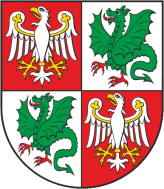 Zarząd Dróg Powiatowych                                                                                           05-850 Ożarów Mazowiecki, ul. Poznańska 300Zarząd Dróg Powiatowych                                                                                           05-850 Ożarów Mazowiecki, ul. Poznańska 300Zarząd Dróg Powiatowych                                                                                           05-850 Ożarów Mazowiecki, ul. Poznańska 300Zarząd Dróg Powiatowych                                                                                           05-850 Ożarów Mazowiecki, ul. Poznańska 300Tel./Fax    (+22) 722-13-80           Tel..            (+22) 722-11-81REGON 014900974NIP 527-218-53-41Konto nr 57 1240 6973 1111 0010 8712 9374Bank Pekao S.A.Konto nr 57 1240 6973 1111 0010 8712 9374Bank Pekao S.A.Wasz znak:Nasz znak:                                      Nr pisma:ZP-3/2020Data:3.04.2020 r.